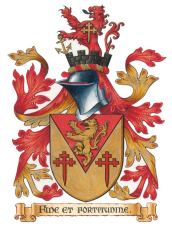 WESTCLIFF HIGH SCHOOL FOR GIRLSPERFORMANCE MANAGEMENT PROFORMA 2015FOR SUPPORT STAFF REVIEW OF TARGETS (2014 -2015)	APPRAISEE’S COMMENTSREVIEW OF PRACTICE: KEY PERFORMANCE AREAS4. TARGETS FOR NEXT YEAR (2015 – 2016) (Ensure SMART) END OF YEAR REVIEWNAME OF REVIEWEENAME OF REVIEWERJOB TITLEMAIN RESPONSIBILITIESPM CYCLE DATES FROM01 SEPTEMBER 2014TO31 AUGUST 2015DATE OF MID TERM REVIEW MEETINGDATE OF FINAL REVIEW MEETINGAgreed objectives for the yearAppraisee’s comments on how each objective has been metAppraiser’s commentsTARGET MET/NOT MET(Please include how your manager could help/support you better and any barriers to achieving objectives.)(Please include how your manager could help/support you better and any barriers to achieving objectives.)SIGNED DATENPNot performingGPGood PerformanceN/ANot applicableNDNeeds DevelopmentOPOutstanding Performance		OP –NPNDGPOPN/AInternal and external relationshipsI build and maintain good relationships with people both inside and outside work.I deliver the level of provision that I have agreed with my manager and I make an effort to do more.I am open to people giving me feedback on my work and try to incorporate what they suggest.I offer feedback to other people in a helpful and sensitive way.I can identify and deal with difficult situations in a way that is acceptable to WHSG by listening effectively and communicating or acting in a positive way.Any comments:Any comments:Any comments:Any comments:Any comments:Any comments:Team workingI show by the way I act that I am committed to the team’s decisions.I consult with other team members on decisions and plans.I work with my team to come up with new ideas and ways to improve how we work.I share my knowledge with the rest of the team and share any information that could contribute to the success of a project or task.I listen effectively, consult with others and learn from their views and opinions.I work with other people in my team to sort out problems in a practical and flexible way.My contribution helps the team to meet its objectives.Any comments:Any comments:Any comments:Any comments:Any comments:Any comments:NPNot performingGPGood PerformanceN/ANot applicableNDNeeds DevelopmentOPOutstanding PerformanceNPNDGPOPN/ACommunicationCommunicationCommunicationCommunicationCommunicationCommunicationI choose the best way to communicate in each situation. I communicate in a clear and concise way.I produce clear and accurate written information and consider the needs of the people who will be reading it.I actively encourage two-way communication. I ask people for feedback and respond to their suggestions.I respect everyone’s points of view, opinions, ideas and suggestions.Any comments:Any comments:Any comments:Any comments:Any comments:Any comments:Respecting diversity/equal opportunitiesRespecting diversity/equal opportunitiesRespecting diversity/equal opportunitiesRespecting diversity/equal opportunitiesRespecting diversity/equal opportunitiesRespecting diversity/equal opportunitiesI treat all my colleagues and other contacts fairly and with respect and dignity.I appreciate the differences in people. I recognise that these differences mean that people contribute different strengths, abilities and points of view to situations.I do not use inappropriate language and behaviour and challenge other people when they do. I do not distribute unacceptable materials to other people at WHSG.Any comments:Any comments:Any comments:Any comments:Any comments:Any comments:NPNot performingGPGood PerformanceN/ANot applicableNDNeeds DevelopmentOPOutstanding PerformanceNPNDGPOPN/ASkills and knowledgeI am committed to continually developing myself and my role. I welcome change and I am willing to learn new skills in order to meet new challenges.I follow up any learning and development opportunities that I have agreed with my line manager.I solve problems by collecting any relevant information and making good decisions.I show that I have the detailed knowledge, abilities and experience necessary to do my job.I understand how what I do fits into WHSG’s objectives.Any comments:Any comments:Any comments:Any comments:Any comments:Any comments:Resource awarenessI make the best use of the wide-range of talent, technology and resources available to produce high-quality results.I work with other teams within WHSG to find more effective ways of achieving results.I am aware of costs at all times and make the best use of WHSG’s resources such as paper, time (both mine and others), money and colleagues.I make the best use of resources to reduce costs and our environmental impact. For example, I turn off lights, print double-sided and recycle.Any comments:Any comments:Any comments:Any comments:Any comments:Any comments:TARGET(S)HOW WILL THIS BE MEASURED?BY WHEN? AREA OF REVIEWMETPARTIALLY METCOMMENTS4.1 ASSESSMENT AGAINST TARGETS4.2 ASSESSMENT OF REVIEWEE’S REFLECTION ON PRACTICE 4.3 APPRAISER/ LINE MANAGER’S COMMENTS(Indicate summary of overall performance including major achievements, unforeseen events, individual strengths and areas for improvement.)SIGNED: ……………………………………………………………………………….. DATE: ………………………………..SIGNED: ……………………………………………………………………………….. DATE: ………………………………..SIGNED: ……………………………………………………………………………….. DATE: ………………………………..SIGNED: ……………………………………………………………………………….. DATE: ………………………………..